Name:  ______________________________			Macromolecule StationsWe ALL start here:Do Now:  What is the importance of knowing that a large percentage of our body is made of C, H, O, and N?  How does this knowledge impact our daily lives?Brainstorming:  Explain/conclude what do you think may be happening to the proteins in the frying egg?  Use you prior knowledge to answer to the best of your ability. Hint: think about “homeostasis”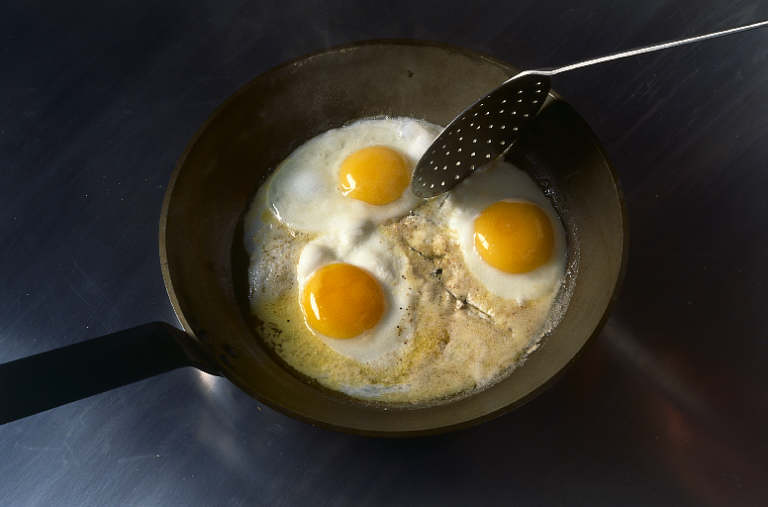 Carbon Compounds- Close Reading/ Annotate: Organic chemistry is the study of all compoundsthat contain bonds between carbonatoms. Carbon compounds are also calledorganic compounds. Many of the moleculesin living things are so large that they areknown as macromolecules. Macromoleculesare formed in a process called polymerization.Smaller units, called monomers, join togetherto form macromolecules, or polymers.Four groups of organic compoundsfound in living things are carbohydrates,lipids, nucleic acids, and proteins. Carbohydratesare compounds made up of carbon,hydrogen, and oxygen atoms. Living thingsuse carbohydrates as their main source ofenergy. Plants and some animals use carbohydratesin structures. Starches and sugarsare examples of carbohydrates.Lipids are made mostly from carbon andhydrogen atoms. Fats, oils, and waxes arelipids. Lipids are used in living things tostore energy. Some lipids are important partsof biological membranes and waterproofcoverings. Lipid molecules are made up ofcompounds called fatty acids and glycerol.Nucleic acids contain hydrogen, oxygen,nitrogen, carbon, and phosphorus.Nucleotides are the monomers that makeup nucleic acids. Each nucleotide consists ofa 5-carbon sugar, a phosphate group, and anitrogenous base. Nucleic acids store andtransmit hereditary, or genetic, information.There are two kinds of nucleic acids:ribonucleic acid (RNA) and deoxyribonucleicacid (DNA).Proteins contain nitrogen as well as carbon,hydrogen, and oxygen. Proteins arepolymers of molecules called amino acids.Some proteins control the rate of reactionsand regulate cell processes. Some are usedto form bones and muscles. Others transport substances into or out of cells orhelp to fight disease.What Macromolecules Are In My Food?  Analyze the food label below and answer the following questions: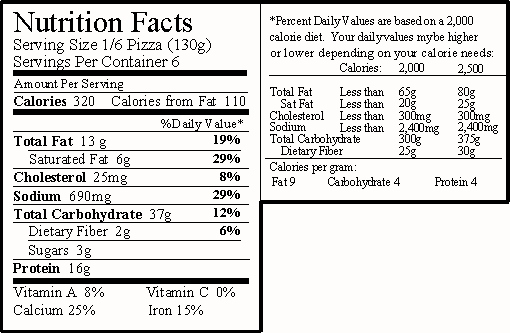 1. What food is this nutrition label from?2.  What macromolecules are found in this food?3.  What type lipid is found in this food?4.  What macromolecule does cholesterol belong to?5.  What polysaccharide does this food have to help us move things through our digestive system and in what percentage?6.  Based on the percentages, what biological functions would this food mainly help us with?